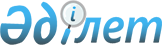 О снятии ограничительных мероприятий на территории села Жангала Жангалинского сельского округа Жангалинского районаРешение исполняющего обязанности акима Жангалинского сельского округа Жангалинского района Западно-Казахстанской области от 19 октября 2017 года № 40. Зарегистрировано Департаментом юстиции Западно-Казахстанской области 31 октября 2017 года № 4946
      В соответствии с Законами Республики Казахстан от 23 января 2001 года "О местном государственном управлении и самоуправлении в Республике Казахстан", от 10 июля 2002 года "О ветеринарии", на основании представления исполняющего обязанности руководителя государственного учреждения "Жангалинская районная территориальная инспекция Комитета ветеринарного контроля и надзора Министерства сельского хозяйства Республики Казахстан" от 20 июля 2017 года № 01-19/413 исполняющий обязанности акима Жангалинского сельского округа РЕШИЛ:
      1. Снять ограничительные мероприятия установленные в связи с возникновением заболевания бруцеллеза крупного рогатого скота на территории села Жангала Жангалинского аульного округа Жангалинского района.
      2. Признать утратившим силу решение акима Жангалинского сельского округа Жангалинского района Западно-Казахстанской области от 13 апреля 2015 года № 15 "Об установлении ограничительных мероприятий на территории села Жангала Жангалинского аульного округа Жангалинского района" (зарегистрированное в Реестре государственной регистрации нормативных правовых актов № 3895, опубликованное 28 апреля 2015 года в информационно-правовой системе "Әділет").
      3. Обеспечение государственной регистрации данного решения в органах юстиции, его официальное опубликование в Эталонном контрольном банке нормативных правовых актов Республики Казахстан и в средствах массовой информации, контроль за исполнением настоящего решения оставляю за собой.
      4. Настоящее решение вводится в действие после дня первого официального опубликования.
					© 2012. РГП на ПХВ «Институт законодательства и правовой информации Республики Казахстан» Министерства юстиции Республики Казахстан
				
      Исполняющий обязанности акима 
Жангалинского сельского округа

Б.Карагойшин
